Öffne in GeoGebra die Datei virtuellereise_vorlage_aufgabe1.ggb!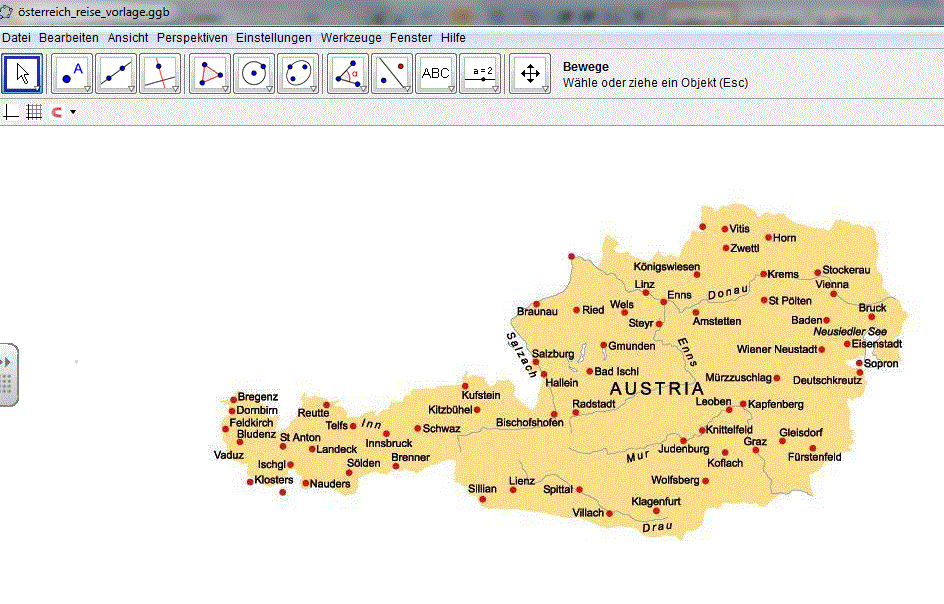 Starte in Mürzzuschlag und erstelle dort einen neuen Punkt!Zeichne dann die kürzeste Verbindung zu Salzburg ein!Welche Stadt ist genau 1,8 Einheiten von Salzburg entfernt? Erstelle dort einen neuen Punkt!Spiegle diesen Punkt an der kürzesten Verbindung zwischen Mürzzuschlag und Salzburg!Zeichne durch den gespiegelten Punkt eine Parallele zur kürzesten Verbindung zwischen Mürzzuschlag und Salzburg!Welcher Ort, der auf dieser Parallele liegt, ist genau 2,65 Einheiten von Reutte entfernt?In welchen Ort hat dich deine virtuelle Reise gebracht? Schreibe deine Lösung in ein Textfeld!Lade deine Datei auf der Lernplattform hoch!Geogebra-Datei Österreich Reise (ggb)Öffne in GeoGebra die Datei virtuellereise_vorlage_aufgabe2.ggb!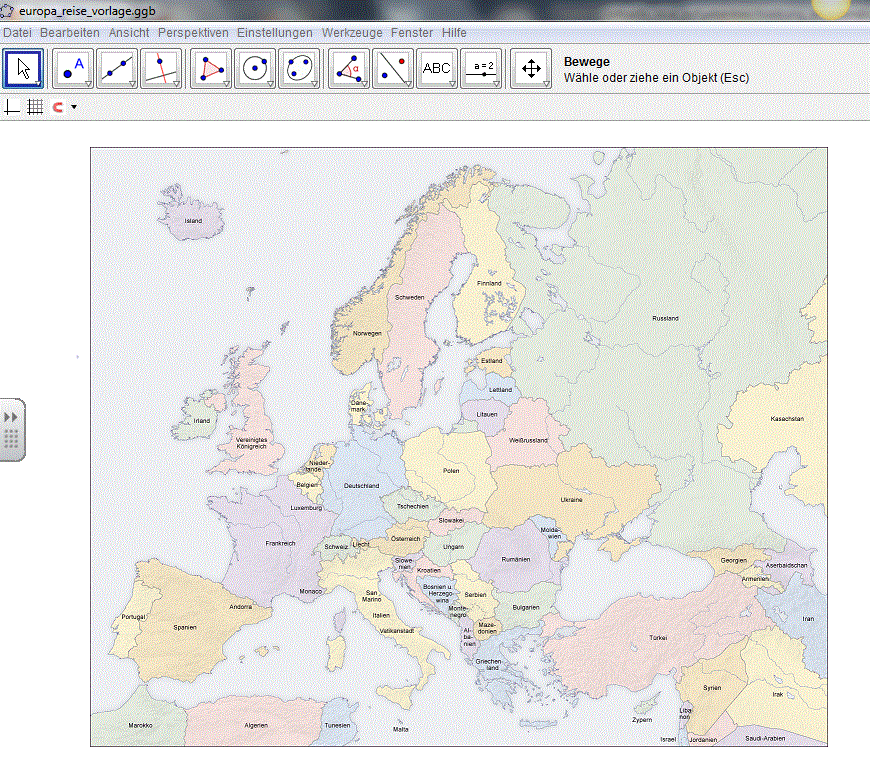 Starte deine Europareise in Spanien! (Wähle die Punkte jeweils in der Mitte des geschriebenen Wortes!)Erstelle einen neuen Punkt in Bulgarien!Konstruiere einen Strahl durch Spanien und Bulgarien!Konstruiere einen Winkel, dessen Scheitel in Spanien liegt, dessen einer Schenkel durch Bulgarien geht und der 45° (gegen den Uhrzeigersinn) beträgt!Zeichne den 2. Schenkel ein!Auf diesem Schenkel liegt ein Land, das genau 3 Einheiten von Polen entfernt ist. Erstelle in diesem Land einen neuen Punkt!Durch diesen neuen Punkt verläuft der Schenkel eines Winkels, der seinen Scheitel in Griechenland hat und 49,91° (gegen den Uhrzeigersinn) beträgt.Zeichne den 2. Schenkel ein!Auf diesem Schenkel liegt ein Land, das 3,8 Einheiten von Österreich entfernt ist.Wie heißt das Ziel deiner Europa-Reise? Schreibe deine Lösung in ein Textdokument!Lade deine Datei auf der Lernplattform hoch!Geogebra-Datei Europa Reise (ggb)